                         Вам, родители!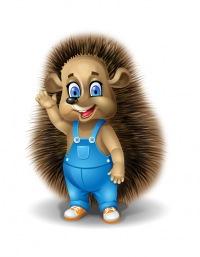 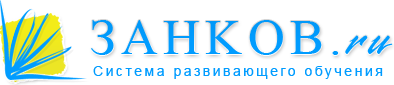 Каковы   идеи   системы   Л.В. Занкова?В настоящее время успешными могут стать люди с высокой коммуникативной культурой, обладающие широким кругозором, умеющие самостоятельно принять решение в новой ситуации. Ведь современный человек постоянно находится перед выбором. Например, сейчас вы выбираете школу, учителя, систему обучения. Ваш ребенок должен будет выбирать профессию, друзей, место отдыха, жительства и т.д. В своей трудовой деятельности ваш ребенок (как и вы сейчас, если хотите быть конкурентоспособными) должен видеть варианты выполнения своих обязанностей и выбирать наиболее продуктивные из них. И вряд ли ему удастся ограничиться в жизни одной профессией, а если и удастся, то придется постоянно совершенствоваться, осваивая новые приемы.Чтобы сделать выбор наиболее приемлемым для него, чтобы быстро перестроиться в случае необходимости, нужно обладать способностью анализировать, сравнивать, устанавливать связи, делать умозаключения. Особая роль для приобретения этих качеств отводится образовательному старту. Именно на старте ребенок должен научиться основным способам общения, не бояться проблемных ситуаций, получить опыт их решения, развить в себе любознательность, потребность в познании.Условия для развития необходимых современному человеку качеств создает система, разработанная вашим соотечественником, крупнейшим специалистом в области психологии и педагогики академиком Леонидом Владимировичем Занковым. 	Целью обучения школьников он назвал достижение оптимального общего развития каждого школьника на базе усвоения предметных знаний, умений и навыков. Под общим развитием нужно понимать развитие нескольких областей:Ум (логика, наблюдательность, память, воображение, абстрактное мышление и т. д.).Коммуникативные навыки (способы общения, умение найти решение в проблемной ситуации).Воля (заключается в развитии у ребенка умения не только ставить цель, но и мотивировать себя на ее достижение).Чувства (эстетические, этические).Нравственность.Причем каждому из этих компонентов придавал одинаково важное значение. Обучение по системе Л.В. Занкова ни в коем случае не отвергает и не принижает важности приобретения фактических знаний, необходимых каждому образованному человеку; оно только расставляет несколько иначе приоритеты, выдвигая на первый план усвоение прочных знаний и умений посредством продвижения ребенка в общем развитии. Длительный массовый эксперимент показал прямую зависимость качества обучения, жизненной успешности ребенка от динамики его продвижения в общем развитии.Важной особенностью системы Л.В. Занкова является то, что процесс обучения мыслится как развитие личности ребенка, то есть обучение должно быть ориентировано не столько на весь класс как единое целое, сколько на  каждого  конкретного  ученика. Другими словами, обучение должно быть личностно  ориентированным,  развивающим. При этом ставится цель не «подтянуть» слабых учеников до уровня сильных, а раскрыть индивидуальность  и  оптимально  развить  каждого школьника, независимо от того, считается ли он в классе «сильным» или «слабым». Вот почему, по нашему убеждению, в школе нет «главных» и «неглавных» предметов: каждый из предметов вносит свою, присущую ему лепту в общее развитие ребенка и для кого-то явится тем предметом, который определит его дальнейшую жизнь.Тем самым мы уже ответили на вопрос, который мог у вас возникнуть: кого учат в занковских классах? Всех детей, начиная с шестилетнего возраста, кому рекомендовано обучение в общеобразовательной школе.Приведем цитату из нормативного документа Министерства образования РФ «Стандарт начального общего образования» (2004г.): «Федеральный компонент Государственного стандарта направлен на реализацию личностно ориентированной развивающей модели массовой начальной школы». По сути, это та же цель, которую Л.В. Занков сформулировал более 50 лет назад. Уже тогда он смог правильно предугадать основные направления в развитии образования третьего тысячелетия. Поэтому сейчас мы можем предложить вашему ребенку проверенную временем, технологически разработанную целостную систему обучения, которая способна учесть именно его конкретные особенности. Основные отдаленные результаты действия системы – высокая социализация детей, выбор жизненного пути в соответствии со своими стремлениями; дополнительные данные – высокие показатели по участникам и победителям в олимпиадах, количеству медалистов и поступающих в средние и высшие учебные заведения. Сами ответьте на вопрос, может ли быть резонным утверждение: «Нас учили по старинке, и я стал достойным человеком. Зачем менять обучение в школе?»Какое  содержание  осваивает  ребенок  в  занковском  классе? Содержание строится с опорой на три кита: 1) цель – общее развитие каждого ребенка; 2) учет особенностей обучаемых; 3) образовательные стандарты.       Разработан и рекомендован Министерством образования полный учебно-методический комплект для четырехлетней начальной школы, он стал победителем конкурса по созданию учебной литературы нового поколения, проводимого Национальным фондом подготовки кадров и Министерством образования РФ.       Отбор и структурирование содержания всех учебных курсов, характер заданий побуждают детей к поисковой творческой деятельности, наполненной эмоциями. При написании учебников авторы исходили из того, что импульсом к началу познания служит удивление. Учитывая возрастные особенности обучаемых, в учебных курсах приоритет отдан эмоциональному фактору, который и дает толчок интеллектуальному, нравственному, творческому началу.       Учтена и такая особенность младших школьников, как синкретизм (слитность) мышления. Это потом, получив опыт обучения и жизненный опыт, ребенок начнет мыслить аналитически. Сначала он воспринимает мир целостно. Мы воспользовались этой способностью детей, предоставив для рассмотрения не отдельные факты и явления, а их связи, которые образуют доступное ребенку целое. 	Для иллюстрации приведем фрагмент урока. Задание из учебника русского языка для 2-го класса (начало учебного года): «Прочитай, вставляя подходящие по смыслу названия животных. Запиши предложение».К заданию дан рисунок с изображением лисы, бобра, волка, мышки, медведя, аиста и ласточки.В берлоге живет _______, в гнезде______, в гнездышке ______,в норе_______, в норке _______, в хатке ______, в логове _______.Найди однокоренные слова, обозначь в них корень. Объясни разницу в значении этих слов. Сравни, как в них звучат одинаковые буквы гласных в корне.Учитель предлагает закрыть предложение линейкой и открывать и читать его постепенно. Дети улыбаются, ждут секрета.Ученик 1: В берлоге живет медведь.Класс выражает согласие, передвигают линейку вправо.Ученик 2: В гнезде может жить и аист, и ласточка.Ученик 3: В гнездышке… (замолкает.)Возгласы: «Нет, не так: в гнезде – аист, он большой, а в гнездышке – ласточка, она маленькая». Дети смеются, возгласы: «Вот она ловушка!»Ученик 4: В норе – лиса, бобр, волк, мышка.Ученик 5: В норке…Опять (назовем по-взрослому) возникает коллизия, столкновение, и вначале в норку уходит мышка, потом в хатку бобр, наконец, в логово волк, а в норе остается только лиса (удивление, улыбки). Дальше дети работали над грамматическими заданиями. В результате они существенно расширили свой словарь, узнав, как называются жилища разных животных; имея представление только о корне слова, они устанавливали, как суффикс (без употребления понятия) меняет смысл слова; сравнивали произношение и написание гласных в корне под ударением и без ударения (гнездо – гнездышко, нора – норка). Кто-то выполнил все, а кто-то только часть заданий, но главное, в этом многоаспектном задании свою нишу нашел каждый ребенок. Таким образом, здесь была учтена особенность младших школьников – целостное восприятие мира. И явления языка предстают перед ними целостно: в тесном переплетении смысла слова и грамматических законов.Когда второклассники подойдут к изучению состава слова и проверяемой безударной гласной, они будут готовы к усвоению данного материала. После его изучения это знание включится в новый материал. Таким образом, обязательное для усвоения содержание проходит через весь учебник и, значит, будет усвоено. Для сравнения скажем, что в традиционном учебнике дети учатся правильно выбирать букву для безударного гласного звука в 26 упражнениях в рамках одного параграфа и раздела «Повторение», а в нашем учебнике – в 56, считая и приведенный пример.В таком распределении в учебнике (во всех учебниках) обязательного для усвоения материала – два разных подхода к формированию прочности знаний. Сравним их с поливом почвы. Можно это сделать быстро, поливая сильной струей. А можно, как в засушливых странах, обеспечивать постоянное пропитывание почвы при помощи капельного орошения. И оказывается, что во втором случае результат и самый экономный, и самый высокий.       Мы упомянули и проиллюстрировали примером только две позиции, которые учитывались при отборе и структурировании содержания начального образования. Одна показывает, что мы, взрослые, и наши дети похожи: всем требуется эмоциональный настрой на работу; а другая – что мы очень разные, например, по-разному воспринимаем информацию и реальный мир. Поэтому взрослые должны научиться оценивать предлагаемое ребенку содержание с позиции требований завтрашнего дня (а не своего вчерашнего) и с позиции его возрастных возможностей.       Откажитесь  от  желания  сравнивать  со  своим  школьным  опытом  современные  учебники и манеру преподавания. Напоминаем, что при всем богатстве и необычности содержания учебников в них заложен обязательный образовательный стандарт. Поэтому в случае житейской необходимости вы можете перевести ребенка из занковского класса в любой другой. Он легко впишется в новые условия.